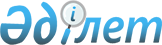 Об утверждении схем пастбищеоборотов на основании геоботанического обследования пастбищ по Жамбылскому району Северо-Казахстанской области на 2020-2021 годыПостановление акимата Жамбылского района Северо-Казахстанской области от 22 сентября 2020 года № 210. Зарегистрировано Департаментом юстиции Северо-Казахстанской области 28 сентября 2020 года № 6549
      В соответствии с подпунктом 10) пункта 1 статьи 31 Закона Республики Казахстан от 23 января 2001 года "О местном государственном управлении и самоуправлении в Республике Казахстан", подпунктом 3) пункта 1 статьи 9 Закона Республики Казахстан от 20 февраля 2017 года "О пастбищах" акимат Жамбылского района Северо-Казахстанской области ПОСТАНОВЛЯЕТ:
      1. Утвердить схемы пастбищеоборотов на основании геоботанического обследования пастбищ по Жамбылскому району Северо-Казахстанской области на 2020-2021 годы, согласно приложений 1, 2, 3, 4, 5, 6, 7, 8, 9, 10, 11, 12, 13 к настоящему постановлению.
      2. Контроль за исполнением настоящего постановления возложить на курирующего заместителя акима Жамбылского района.
      3. Настоящее постановление вводится в действие по истечении десяти календарных дней после дня его первого официального опубликования. Схема пастбищеоборотов на основании геоботанического обследования пастбищ по Пресноредутскому сельскому округу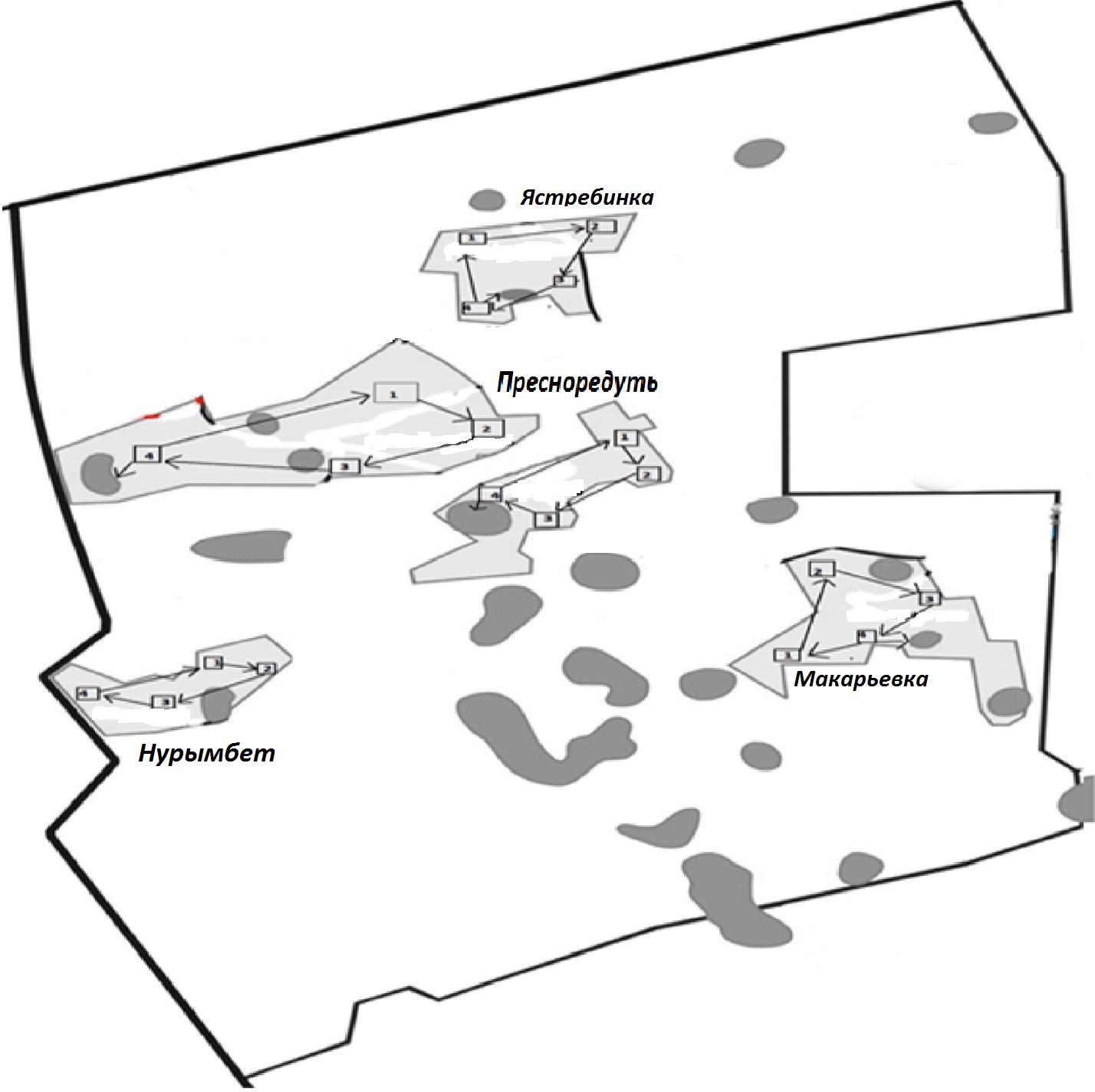 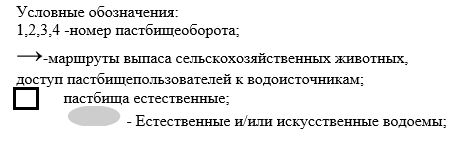  Схема пастбищеоборотов на основании геоботанического обследования пастбищ по Первомайскому сельскому округу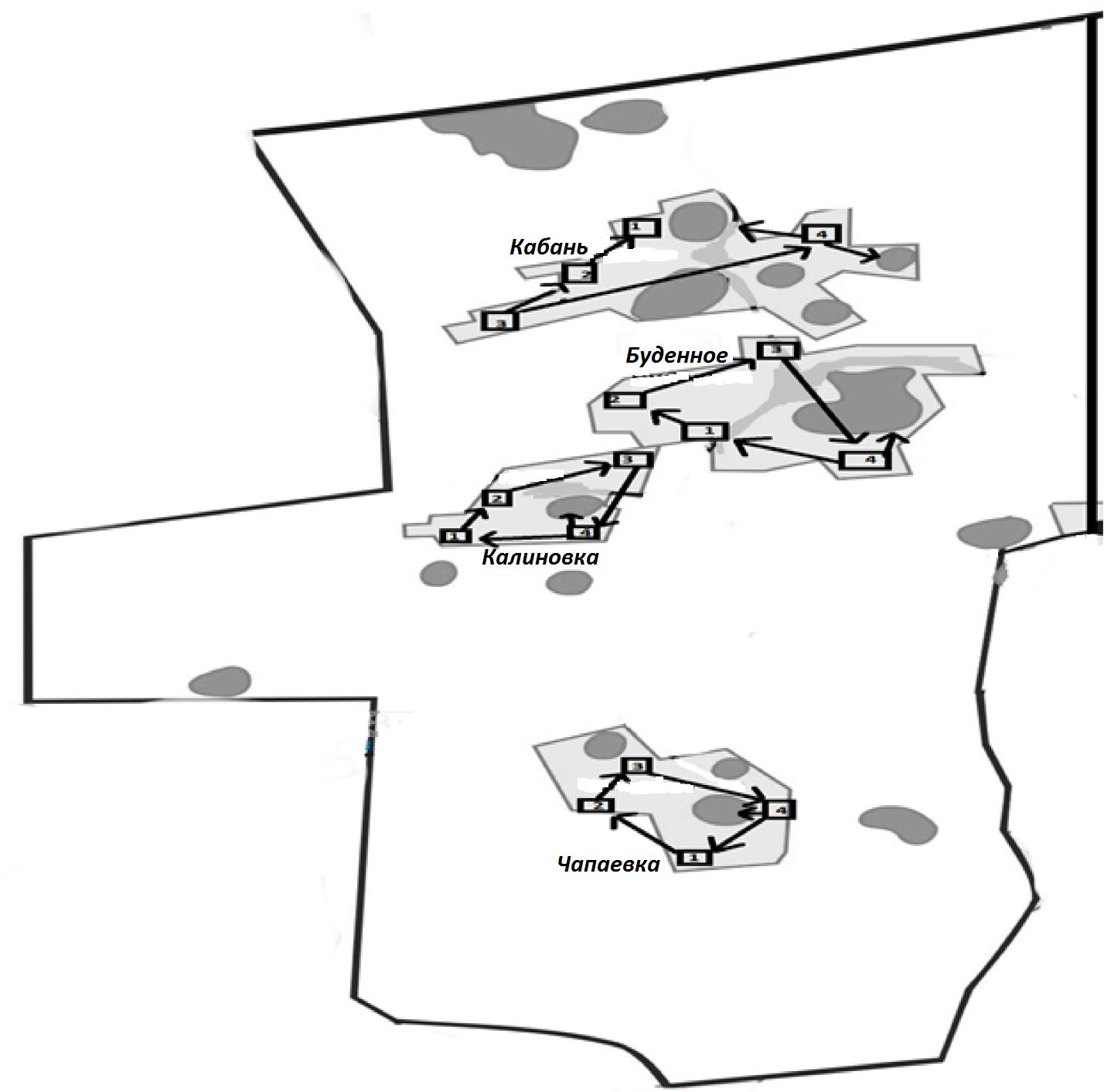 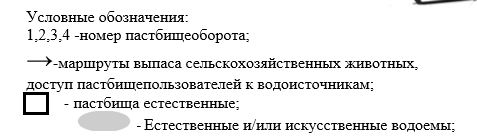  Схема пастбищеоборотов на основании геоботанического обследования пастбищ по Казанскому сельскому округу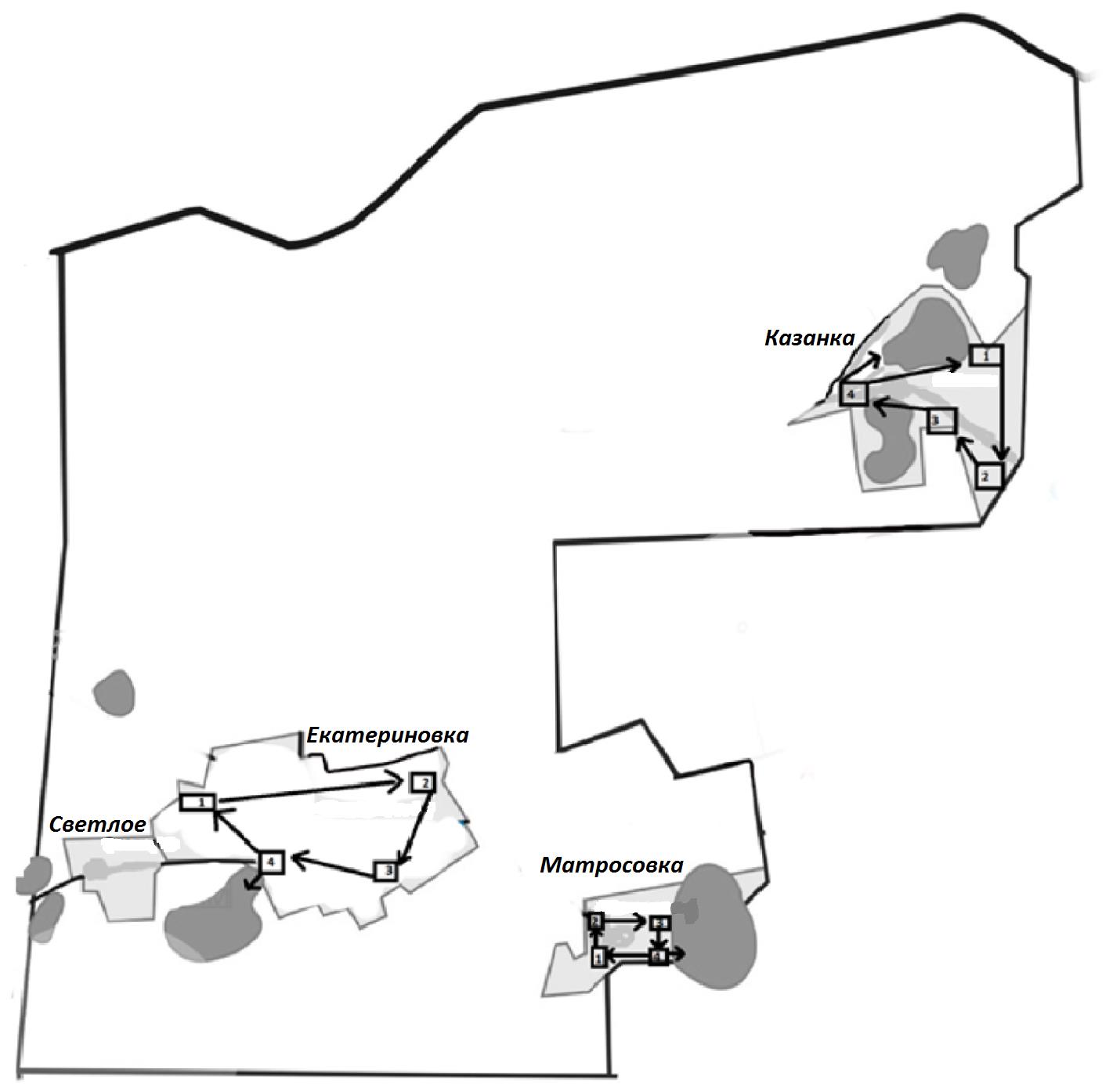 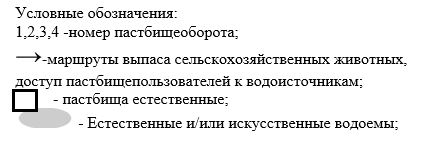  Схема пастбищеоборотов на основании геоботанического обследования пастбищ по Пресновскому сельскому округу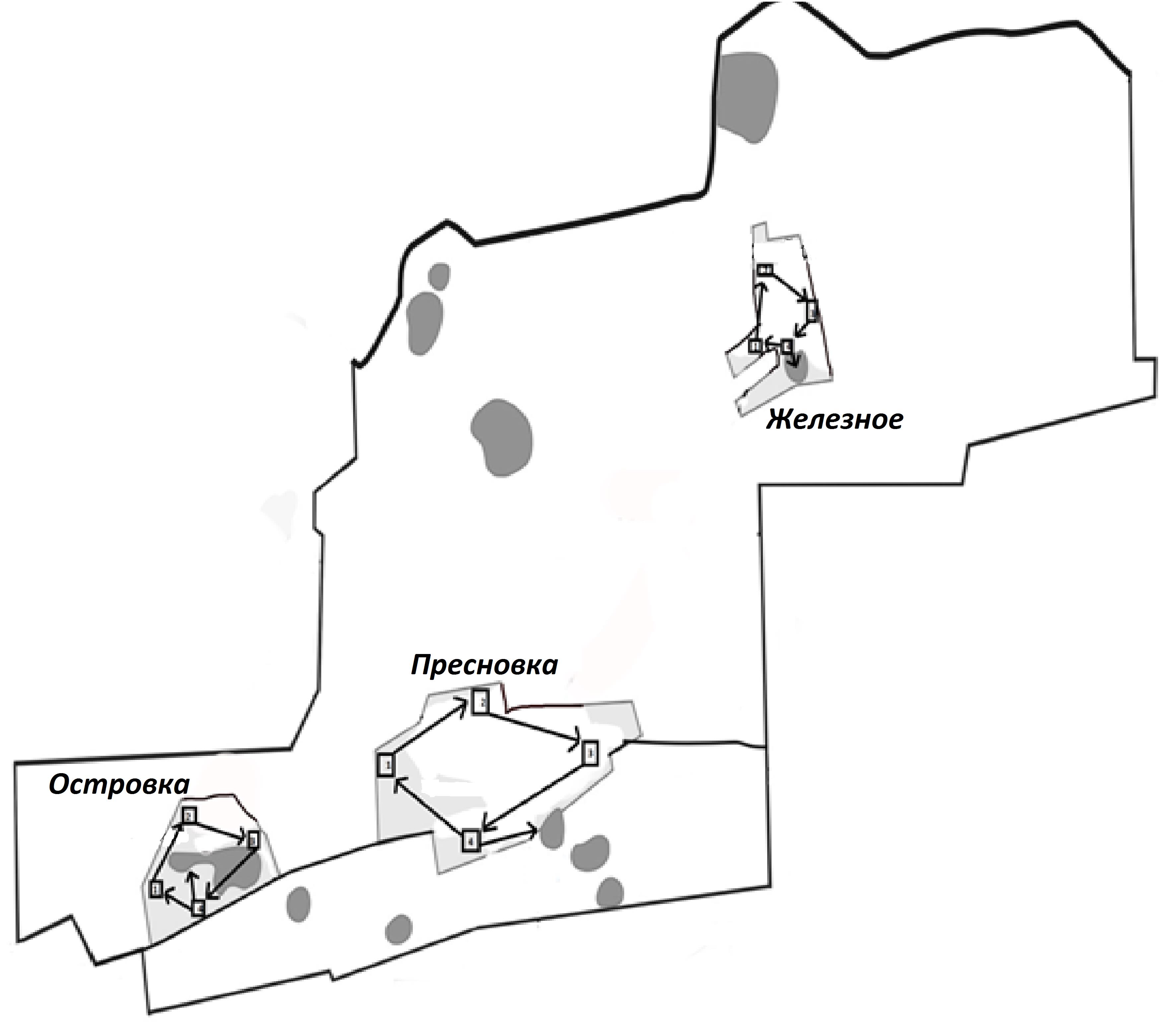 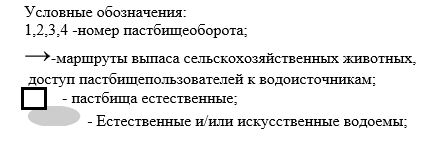  Схема пастбищеоборотов на основании геоботанического обследования пастбищ по Кладбинскому сельскому округу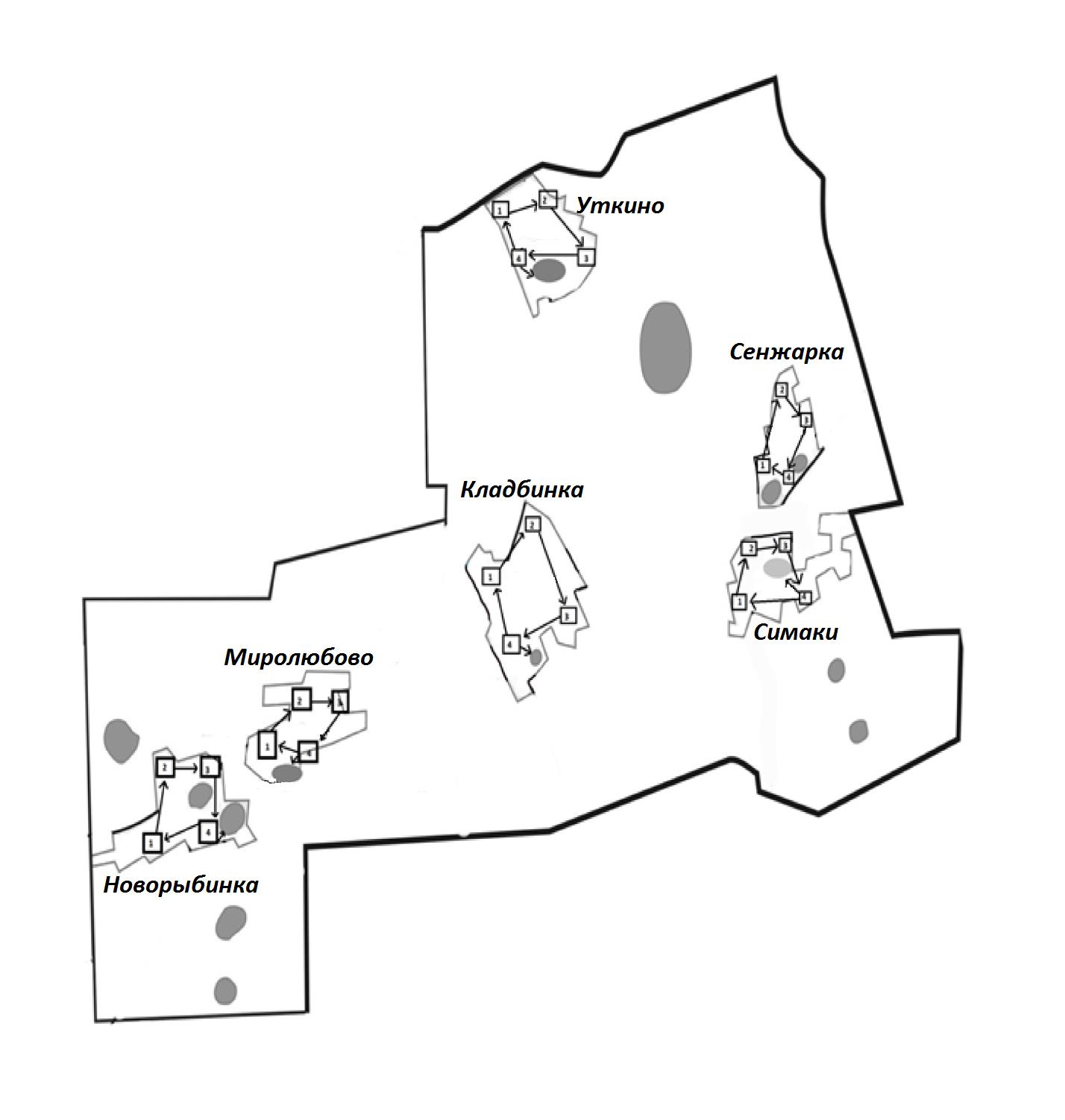 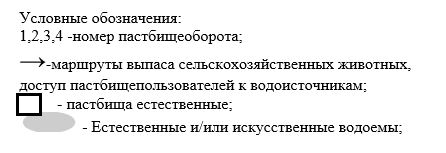  Схема пастбищеоборотов на основании геоботанического обследования пастбищ по Озерному сельскому округу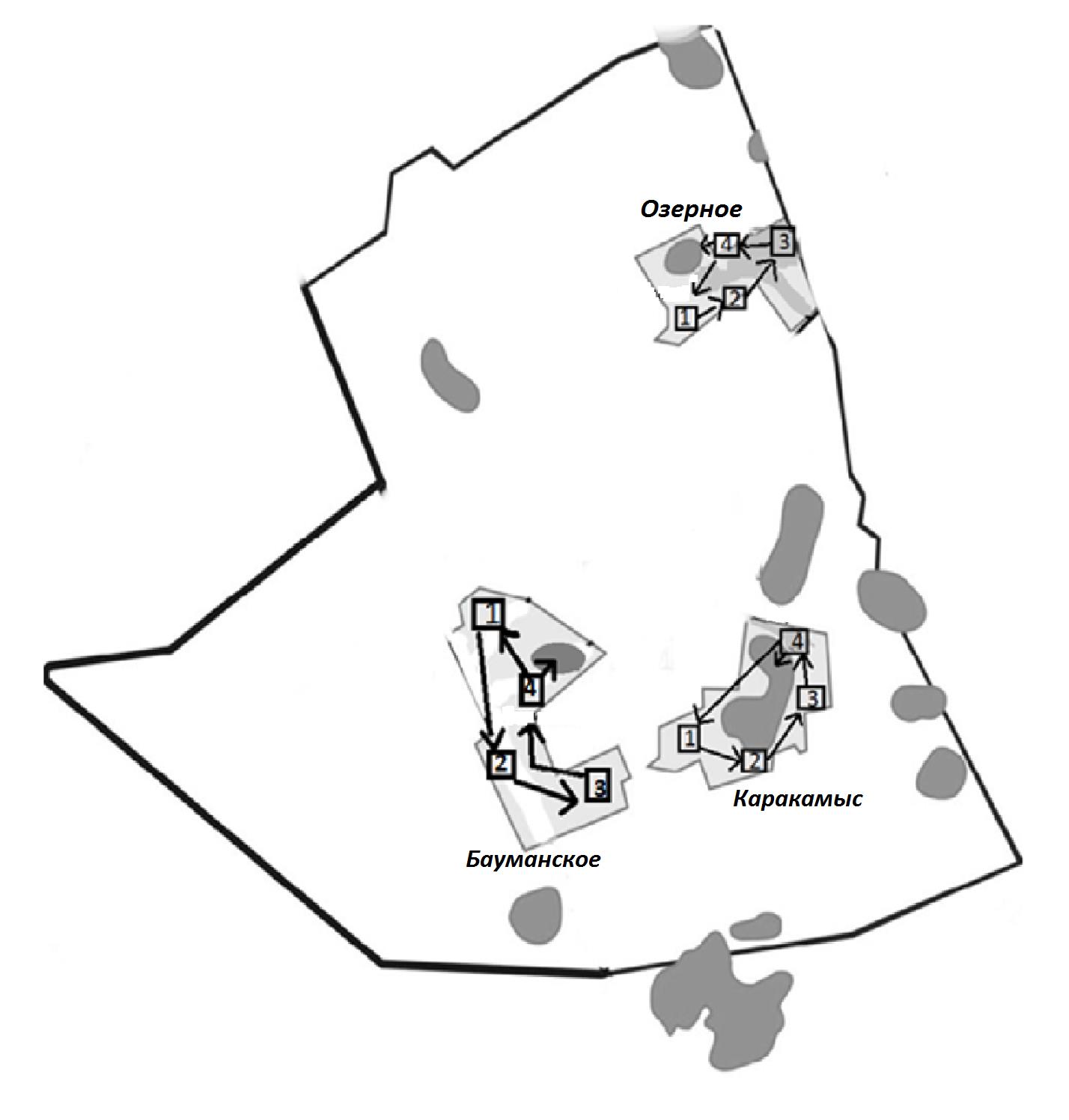 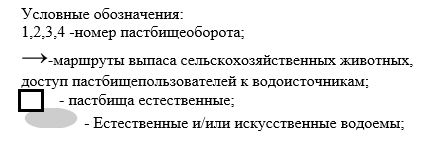  Схема пастбищеоборотов на основании геоботанического обследования пастбищ по Майбалыкскому сельскому округу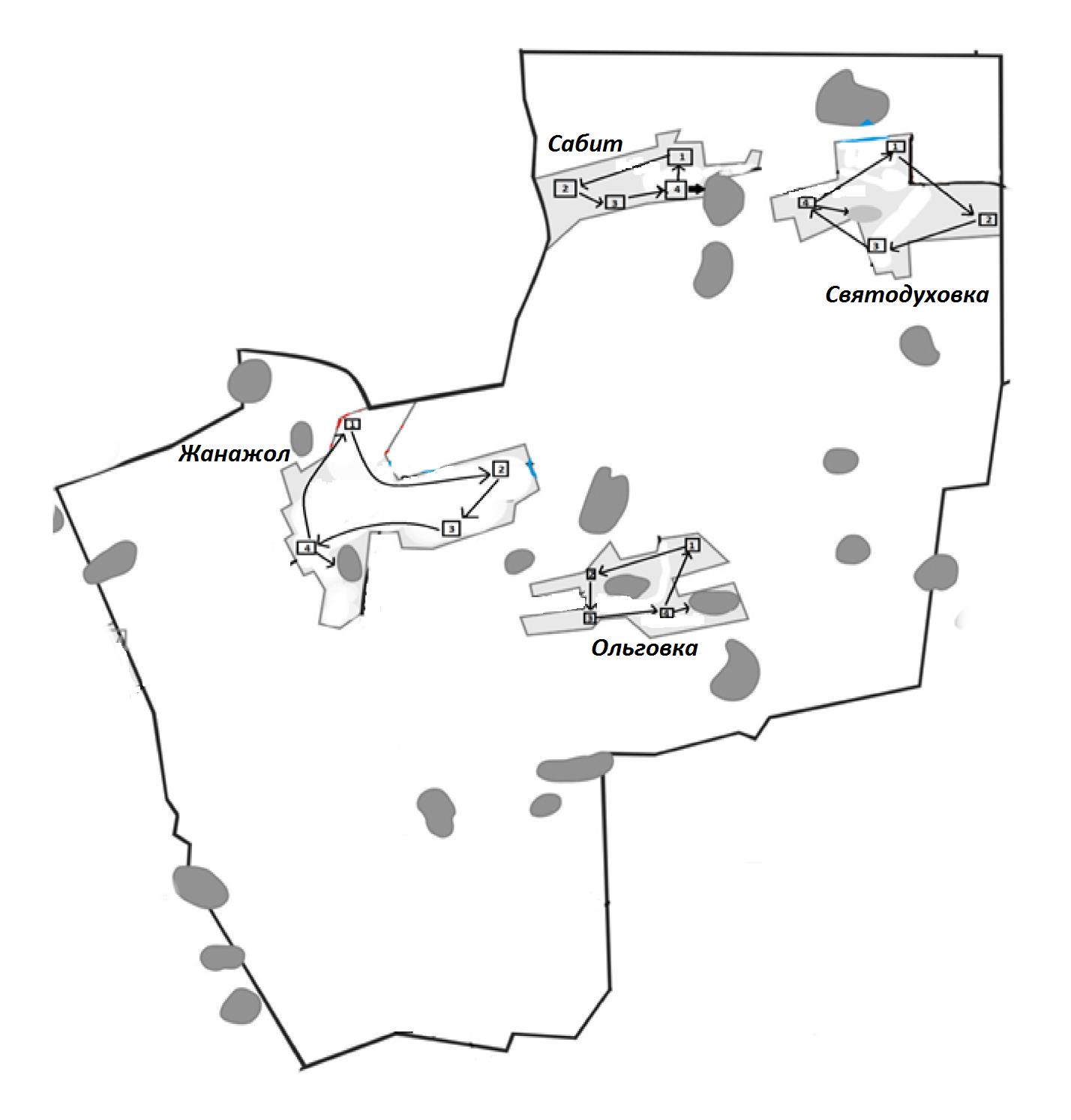 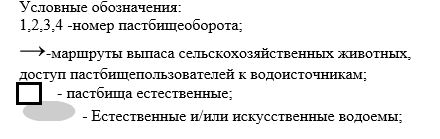  Схема пастбищеоборотов на основании геоботанического обследования пастбищ по Благовещенскому сельскому округу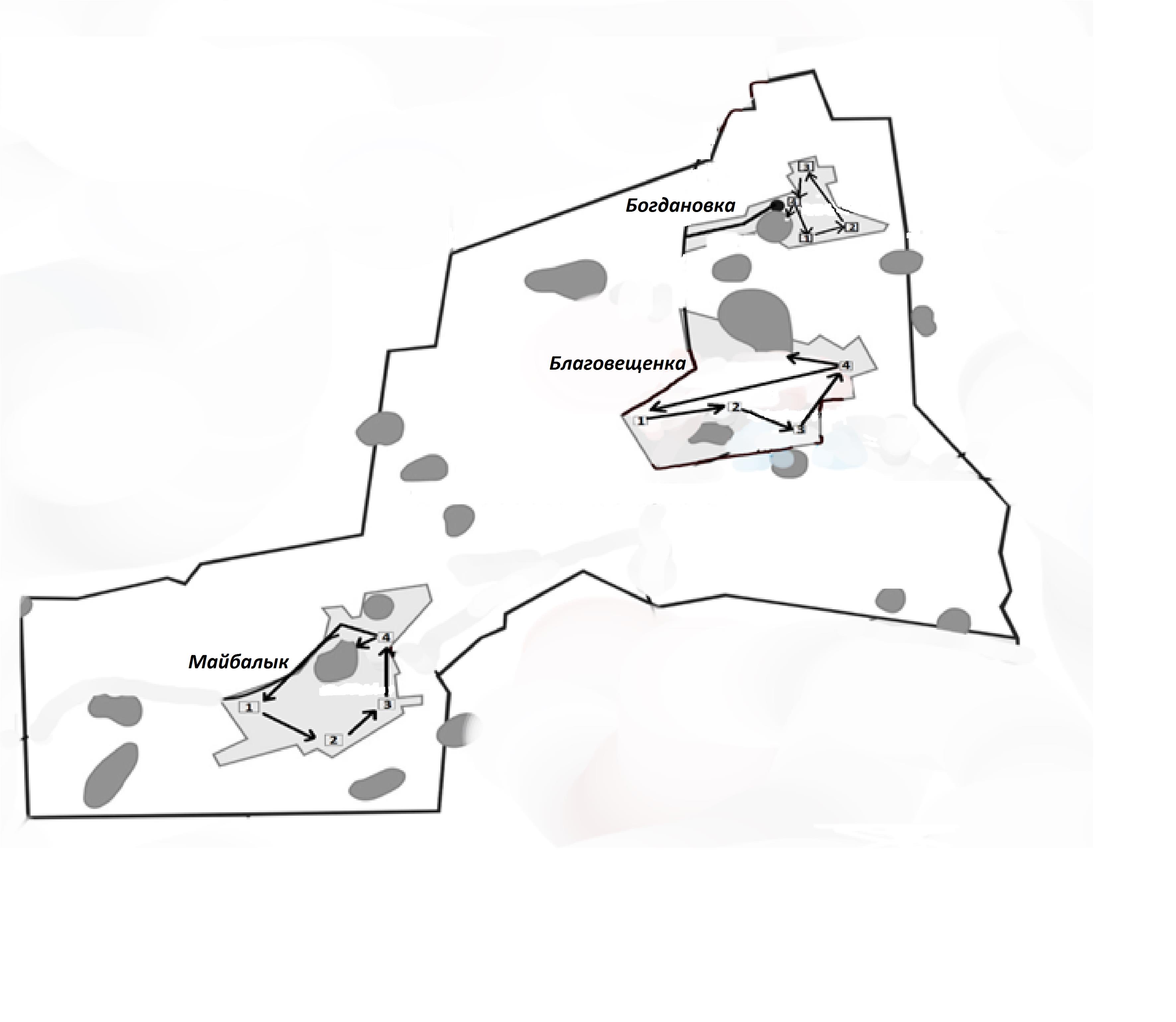 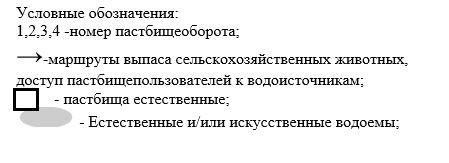  Схема пастбищеоборотов на основании геоботанического обследования пастбищ по Мирному сельскому округу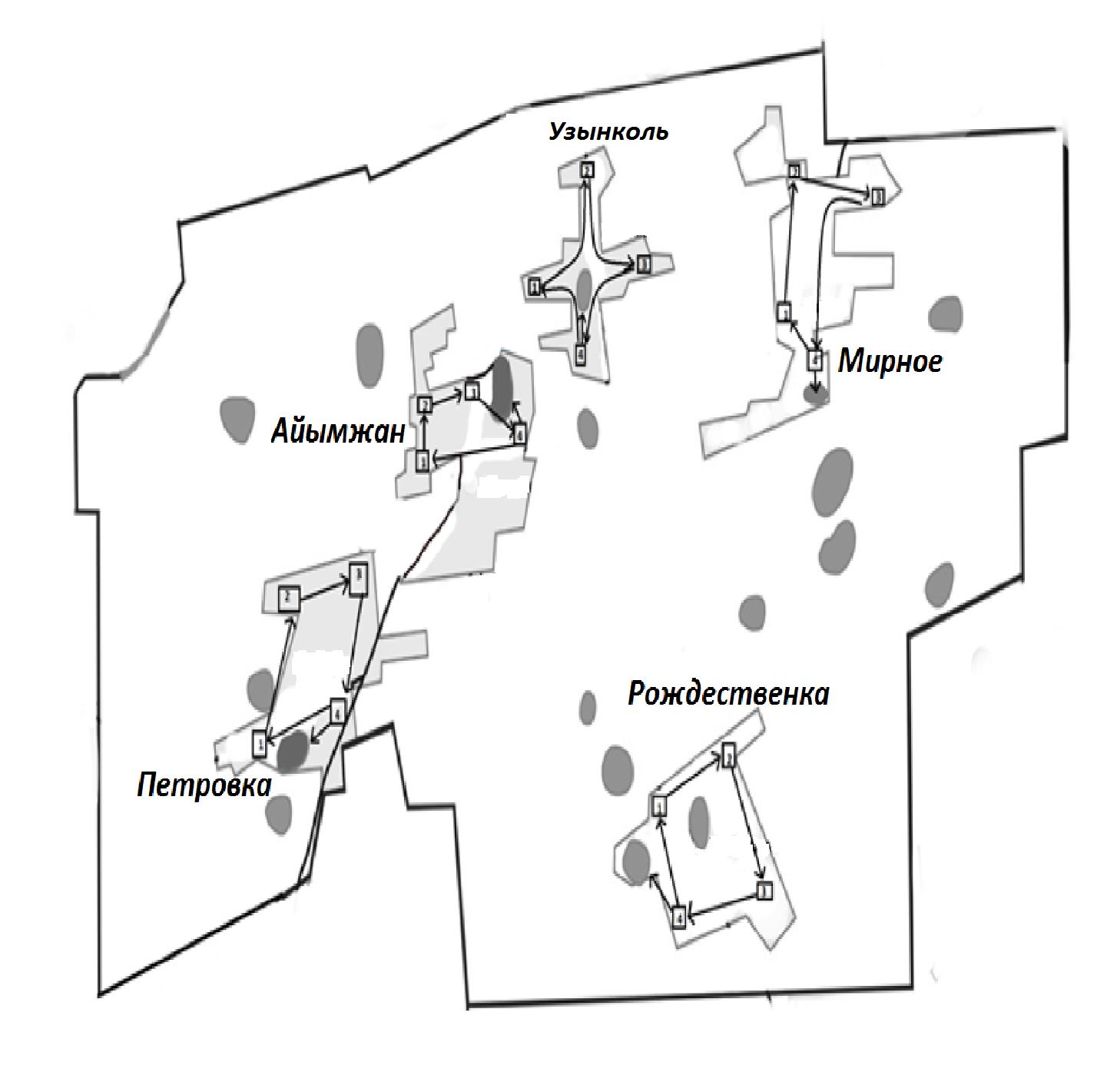 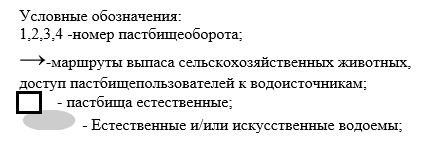  Схема пастбищеоборотов на основании геоботанического обследования пастбищ по Архангельскому сельскому округу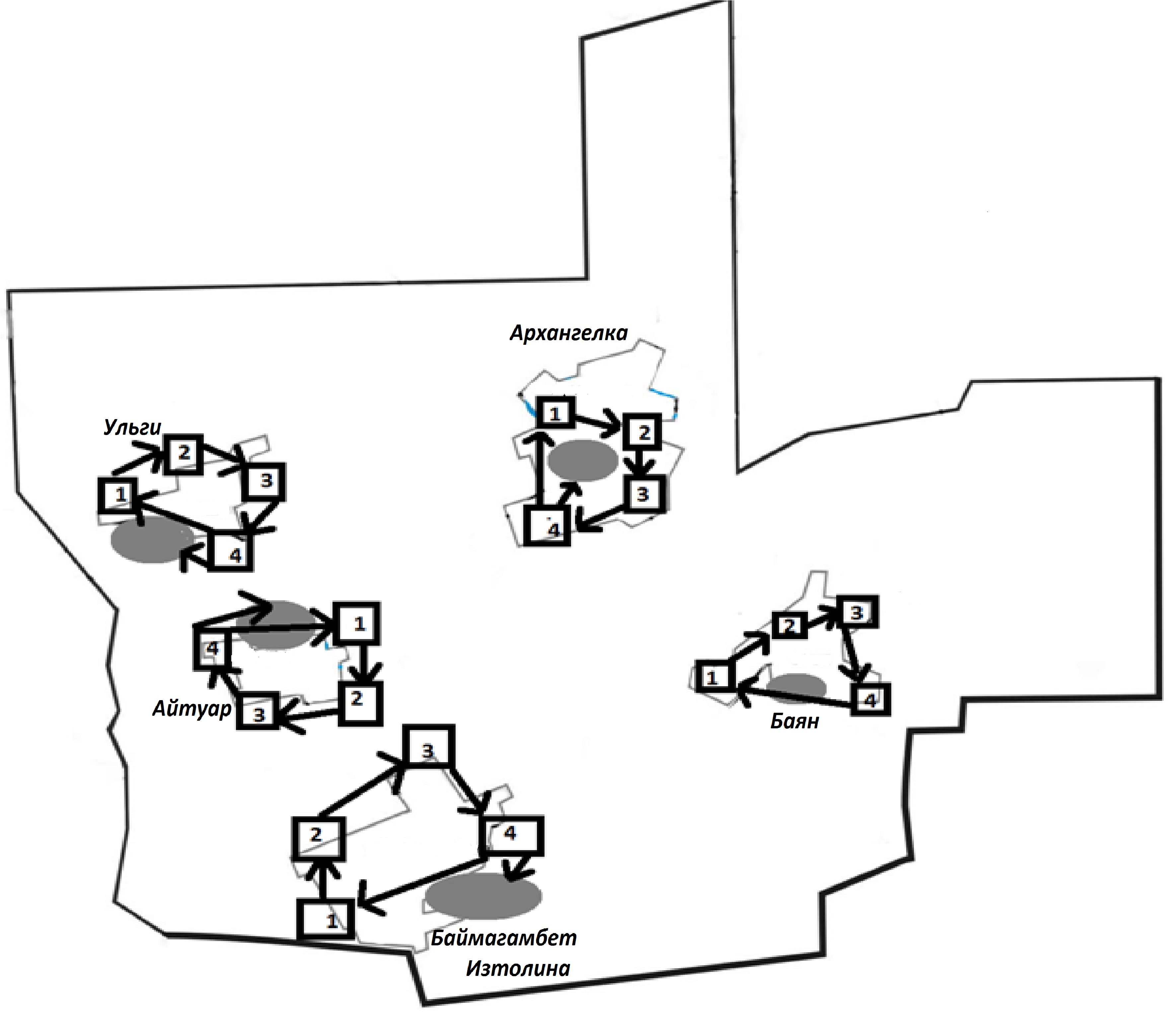 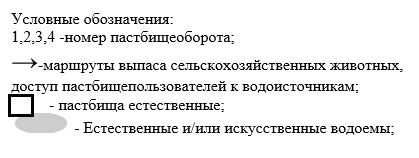  Схема пастбищеоборотов на основании геоботанического обследования пастбищ по Троицкому сельскому округу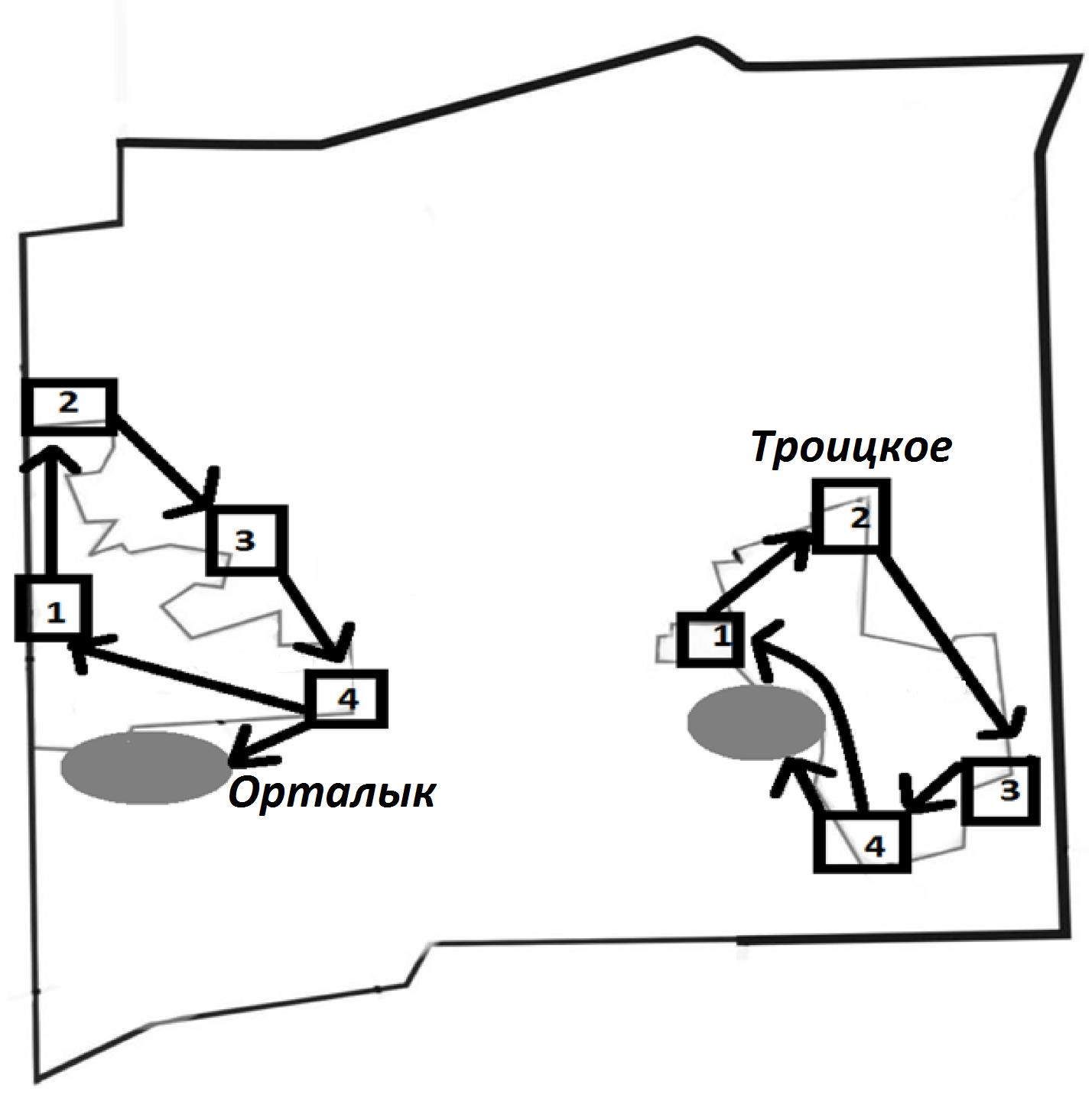 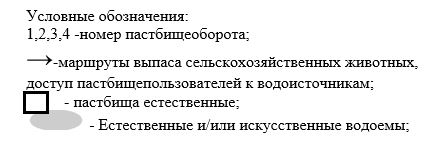  Схема пастбищеоборотов на основании геоботанического обследования пастбищ по Кайранкольскому сельскому округу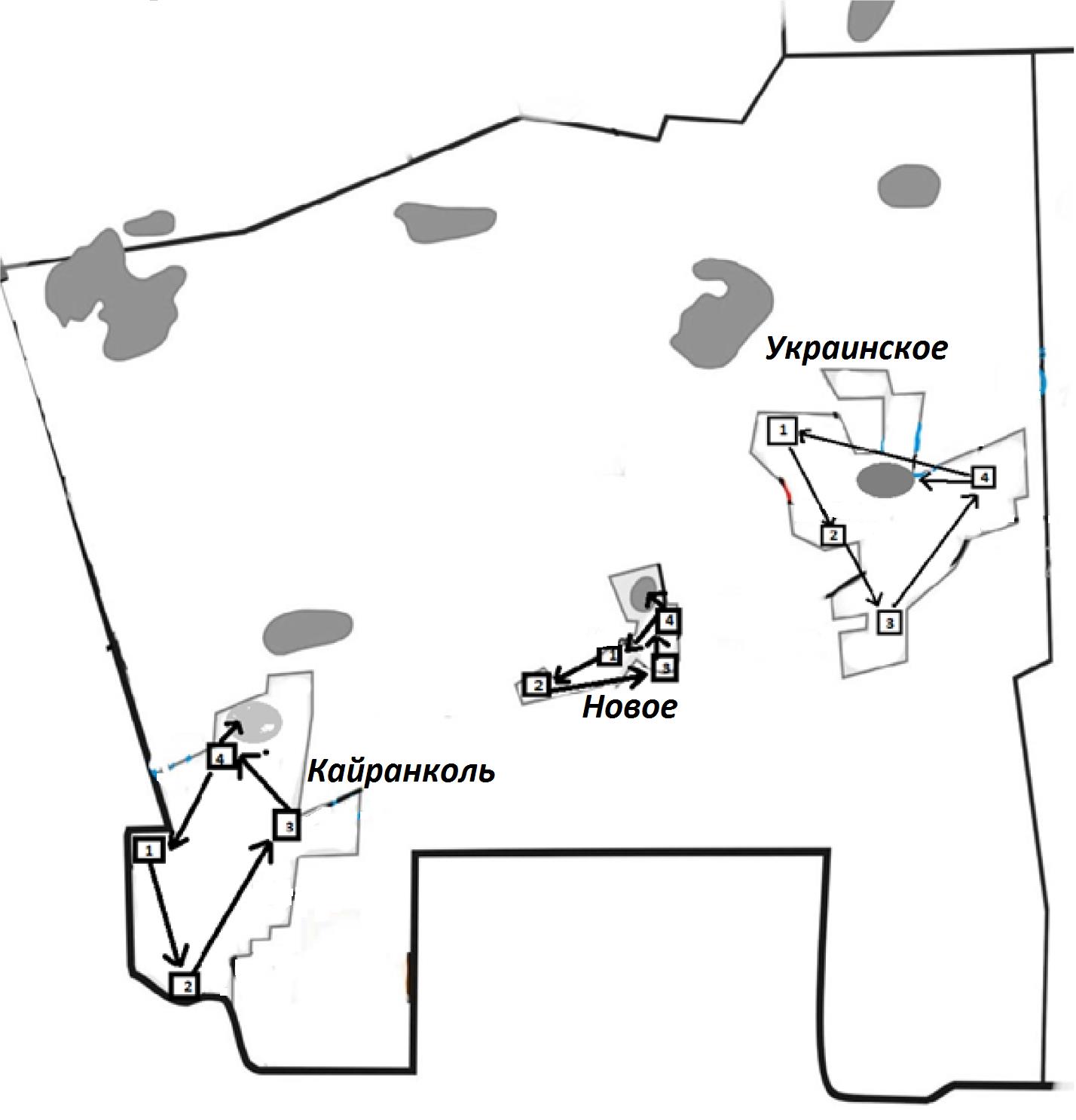 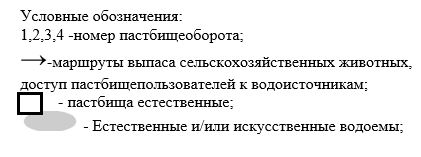  Схема пастбищеоборотов на основании геоботанического обследования пастбищ по Жамбылскому сельскому округу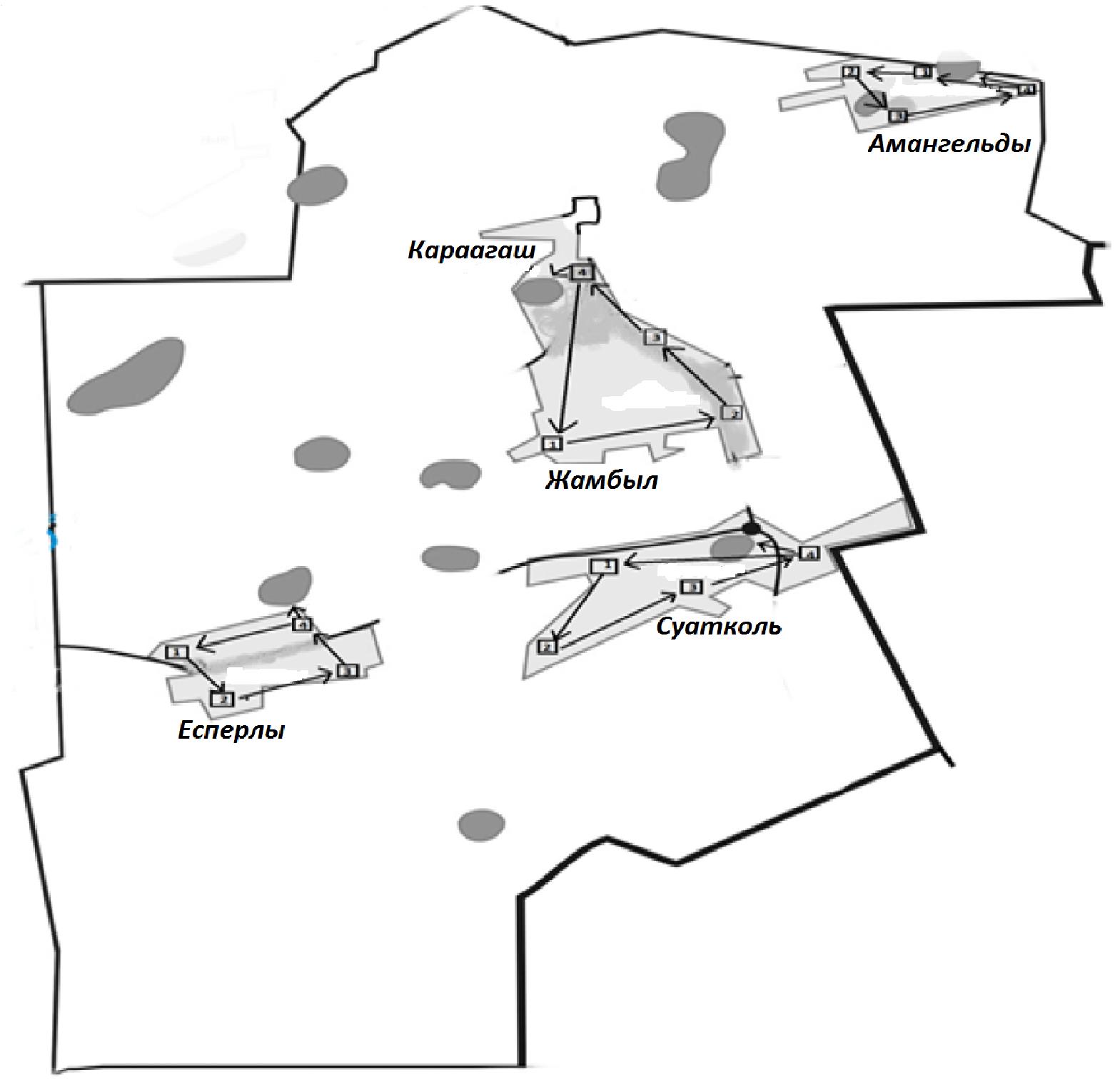 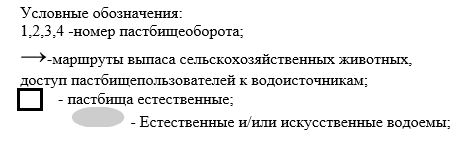 
					© 2012. РГП на ПХВ «Институт законодательства и правовой информации Республики Казахстан» Министерства юстиции Республики Казахстан
				
      Аким Жамбылского района

      Северо-Казахстанской области 

М. Ескендиров
Приложение 1к постановлению акиматаЖамбылского районаСеверо-Казахстанской областиот 22 сентября 2020 года № 210Приложение 2к постановлению акиматаЖамбылского районаСеверо-Казахстанской областиот 22 сентября 2020 года № 210Приложение 3к постановлению акиматаЖамбылского районаСеверо-Казахстанской областиот 22 сентября 2020 года № 210Приложение 4к постановлению акиматаЖамбылского районаСеверо-Казахстанской областиот 22 сентября 2020 года № 210Приложение 5к постановлению акиматаЖамбылского районаСеверо-Казахстанской областиот 22 сентября 2020 года № 210Приложение 6к постановлению акиматаЖамбылского районаСеверо-Казахстанской областиот 22 сентября 2020 года № 210Приложение 7к постановлению акиматаЖамбылского районаСеверо-Казахстанской областиот 22 сентября 2020 года № 210Приложение 8к постановлению акиматаЖамбылского районаСеверо-Казахстанской областиот 22 сентября 2020 года № 210Приложение 9к постановлению акиматаЖамбылского районаСеверо-Казахстанской областиот 22 сентября 2020 года № 210Приложение 10к постановлению акиматаЖамбылского районаСеверо-Казахстанской областиот 22 сентября 2020 года № 210Приложение 11к постановлению акиматаЖамбылского районаСеверо-Казахстанской областиот 22 сентября 2020 года № 210Приложение 12к постановлению акиматаЖамбылского районаСеверо-Казахстанской областиот 22 сентября 2020 года № 210Приложение 13к постановлению акиматаЖамбылского районаСеверо-Казахстанской областиот 22 сентября 2020 года № 210